.*Sequence : A,A,B,B, A,A,B,B, A,Tag, B,B,B,B*PART A[1-8] Diagonal Lock Step (R and L)[9-16] Jazz Box, Back Walk x 4[17-24] Side Shuffle Back Rock and Recover (R and L)[25-32] Out Jump (Forward and Backward)*PART B[1-8] Vine Step (R and L)[9-16] V Step, Walk x 4[17-24] Rolling Vine Full Turn (R and L)[25-32] Step Touch 1/2 turn R*Tag[1-8] Arms Up R L, 1/4 Turn R Step Place X4With Thank (감사함으로)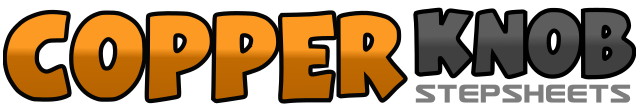 .......Compte:64Mur:4Niveau:Phrased Beginner Contra.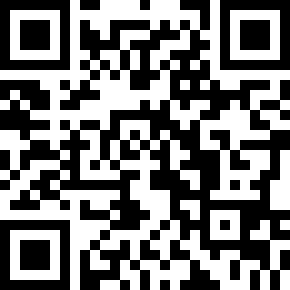 Chorégraphe:Heejin Kim (KOR) & Haemin Moon - June 2020Heejin Kim (KOR) & Haemin Moon - June 2020Heejin Kim (KOR) & Haemin Moon - June 2020Heejin Kim (KOR) & Haemin Moon - June 2020Heejin Kim (KOR) & Haemin Moon - June 2020.Musique:With Thank (감사함으로) - Markers (마커스)With Thank (감사함으로) - Markers (마커스)With Thank (감사함으로) - Markers (마커스)With Thank (감사함으로) - Markers (마커스)With Thank (감사함으로) - Markers (마커스)........1 2RF Step diagonal R, LF Step behind3 4RF Step diagonal R, LF Touch together5 6LF Step diagonal L, RF Step behind7 8LF step diagonal L, RF Touch together1 2RF Cross over, LF Step backward,3 4RF Step R , LF Step together5 6RF Step back walk, LF Step back walk,7 8RF Step back walk, LF Step together (*Optional : You can do hop in 5~8count)1&2RF Step R, LF Step together, RF Step R3 4LF Step Backward, RF Recover5&6LF Step L, RF Step together, LF Step L7 8RF Step backward, LF Recover&12RF Step out forward R, LF Step out forward L, Hold&34RF Step out backward R, LF Step out backward L, Hold&56RF Step out forward R, LF Step out forward L, Hold7 8Hold and hands clap x 21234RF Step R, LF Step behind, RF Step R, LF Touch together5678LF Step L, RF Step behind, LF Step L, RF Touch together1 2RF Step diagonal forward, LF Step diagonal forward3 4RF Step backward, LF Step together5 6RF Step walk, LF Step walk7 8RF Step walk, LF Step walk1 2RF 1/4 Turn R Step forward, LF 1/2 Turn R Step backward3 4RF 1/4 Turn R Step R, LF Touch together5 6LF 1/4 Turn L Step forward, RF 1/2 Turn L Step backward7 8LF 1/4 Turn L Step L, RF Touch together1 2RF 1/8 Turn R Step R, LF Touch together3 4LF 1/8 Turn R Step L, RF Touch together5 6RF 1/8 Turn R Step R, LF Touch together7 8LF 1/8 Turn R Step L, RF Touch together1 2R arm up R, Hold3 4L arm up L, Hold5 6RF 1/4 Turn R Step place, LF 1/4 Turn R Step Place7 8RF 1/4 Turn R Step place, LF 1/4 Turn R Step Place